ŞİRKET PROFİLİŞirket Logosu	: 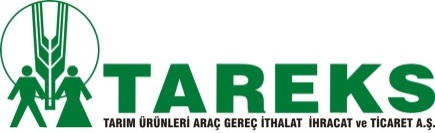 Firma Adı	:Tareks Tarım Ürünleri Araç Gereç İth. İhr. ve Tic. A.Ş.Adres		:Emek Mah. Kazakistan Cad. 136/4-5-6 Çankaya Ankara Telefon		:+90 312 215 80 05Faks		:+90 312 223 13 77E-mail		:tareks@tareks.com.trWeb sitesi	:www.tarek.com.tr1.KİMLİĞİMİZŞirketin kısa tarihçesi (kuruluş tarihi, mevcut durum, varsa ihracat tecrübesi vs.)Tareks A.Ş, Türkiye Tarım Kredi Kooperatifleri iştiraki olarak 1981 yılında kurulmuştur. Tareks, Tohumculuk ile Bakliyat, Gıda İşleme ve Paketleme konularında faaliyet yürütmektedir. Tareks tohumculuk faaliyetlerine 1982 yılında patates tohumculuğu üretimi ile başlamış ve patates tohumculuğunda ilk sertifikalı tohum üreten şirket olmuştur. Patates tohumculuğunu buğday, arpa, hibrit mısır,soya, yem bezelyesi, yonca ve nohut türleri izlemiştir. Tareks, buğday ve arpa tohumluğu üretimlerini  Balıkesir, Tekirdağ ve Çorum’da mevcut tesislerinde gerçekleştirmekte olup, bu tesisler  yaklaşık 15.000-20.000 ton üretim alt yapısına sahiptir. Hibrit mısır tohumculuğunda ise son yıllarda çok önemli yatırımlara imza atan Tareks, hibrit mısır tohumluk üretimini geliştirdiği yeni çeşitlerle 2.000 tona taşımayı hedeflemektedir. Şuan mısır tohumluğu pazarında 6 tescilli ticari çeşitle üretim ve satış yapmaktadır. Hibrit Mısır Tohumluğu Araştırma ve Islah İstasyonunu Altınova/Balıkesir’de 2009 yılında faaliyete sokan Tareks, Hırvatistan  OSIJEK Enstitüsü ve Tareks ıslahçılarının çalışmaları sonucunda, bugün itibariyle toplam 6 hibrit mısır çeşidi ıslah istasyonunda geliştirmiştir.   Tareks. A.Ş bünyesindeki, Bakliyat İşleme ve Paketleme Tesisi 2005 yılında 10.000 m2 arazi üzerinde, 1.500 m2 kapalı alanda faaliyetine başlamıştır. Kuruluş amacı; TKK ortaklarının ürünlerini değerlendirmek ve piyasa ile TKK ortakları arasında köprü vazifesi görerek, ürünlerin piyasada yer alması hizmetini sağlamaktır. Bu hizmet esnasında ISO 9001 - 2008 ve TSE gibi kalite belgelerini almış olup DESTAN markasıyla üretim yapmaktadır.Sorumlu kişi : Hamdi AkkurtHukuki statüsü : Şirket Çalışanı _ Teknik Birim Şefiİşyerinde çalışanların sayısı (idare, üretim, toplam) : 76Fabrika Üretim Kapasiteleri:Hibrit Mısır Üretim ve Depolama Kapasitesi	: 1.500 - 2.000 ton/yılHububat Üretim ve Depolama Kapasitesi	: 15.000 - 17.000 ton / yılPatates Üretim ve Depolama Kapasitesi		: 8.000 – 10.000 ton / yıl	2.YAPTIĞIMIZ İŞİhracatçı Hibrit mısır tohum ihracatı yapmaktayız.İmalatçıBuğday, Arpa, Mısır, Patates, Nohut türlerinde sertifikalı tohumluk üretimi yapmaktayız.  Yurtdışında Ortaklık Yaptığımız KuruluşlarFundulea Tarım Enstitüsü / RomanyaOsijek Tarım Enstitüsü / HırvatistanCONASE / İtalyaDiğerleriBakliyat ürünlerinin alımı paketlenmesi ve pazarlanmasıÜrünler Buğday, Arpa, Hibrit Mısır, Soya, Yonca, Yem Bezelyesi, Nohut türlerine ait çeşitler ve DESTAN markası altında bakliyat ürünleri3.GELECEĞİMİZMisyonumuz:Büyüme planları (Yatırımlar, büyüme projeleri vs) Tohumculuk alanında seçilmiş bitki türlerinde verim ve kaliteyi esas alarak, yeni teknolojilerin kullanılarak üretim yapmak ,çalışmalarımızla Türkiye Tarım Kredi Kooperatiflerinin ortakları ile diğer çiftçilerimizin kaliteli tohumluk ihtiyacını karşılamak , ülkemiz tarımına ve gıda güvenliğine katkıda bulunmaktır.Vizyonumuz:Tarım sektörünün önemli girdilerinden olan ve üretimlerde kalite ve verim artışını sağlayan tohumculukta gücünü araştırmadan alan, rekabetçi, kaliteli ve sürdürülebilir üretimle tohum sektörünün liderleri arasında yer almaktır.Hedeflerimiz:Yetişmiş insan kaynakları ile Ar-Ge ve tohumculukla ilgili altyapısını dünya standartlarına çıkarmak,ıslah edilmiş yeni çeşitlerle dünya ile rekabet edebilir seviyeye çıkartıp, çiftçimize kaliteli üstün verimli ve zararlı organizmalara dayanıklı çeşitler sunarak çiftçimizle birlikte kazanmaktır.4.SERTİFİKALAR VS.Özel Sektör Tarımsal Araştırma Kuruluşu Tescil Belgesi; Tohum Üretici Belgesi;  ISO 9001 - 2008 TSE  5.DİĞER